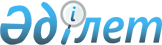 О районном бюджете на 2019-2021 годы
					
			Утративший силу
			
			
		
					Решение Таскалинского районного маслихата Западно-Казахстанской области от 26 декабря 2018 года № 31-1. Зарегистрировано Департаментом юстиции Западно-Казахстанской области 9 января 2019 года № 5505. Утратило силу решением Таскалинского районного маслихата Западно-Казахстанской области от 21 февраля 2020 года № 44-10
      Сноска. Утратило силу решением Таскалинского районного маслихата Западно-Казахстанской области от 21.02.2020 № 44-10 (вводится в действие со дня первого официального опубликования).
      В соответствии с Бюджетным кодексом Республики Казахстан от 4 декабря 2008 года, Законом Республики Казахстан от 23 января 2001 года "О местном государственном управлении и самоуправлении в Республике Казахстан" Таскалинский районный маслихат РЕШИЛ:
      1. Утвердить районный бюджет на 2019-2021 годы согласно приложениям 1, 2 и 3 соответственно, в том числе на 2019 год в следующих объемах:
      1) доходы – 5 170 962 тысячи тенге:
      налоговые поступления – 457 104 тысячи тенге;
      неналоговые поступления – 4 959 тысяч тенге;
      поступления от продажи основного капитала – 7 636 тысяч тенге;
      поступления трансфертов – 4 701 263 тысячи тенге;
      2) затраты – 5 415 531 тысяча тенге;
      3) чистое бюджетное кредитование – 52 762 тысячи тенге:
      бюджетные кредиты – 90 900 тысяч тенге;
      погашение бюджетных кредитов – 38 138 тысяч тенге;
      4) сальдо по операциям с финансовыми активами – 0 тысяч тенге:
      приобретение финансовых активов – 0 тысяч тенге;
      поступления от продажи финансовых активов государства – 0 тысяч тенге;
      5) дефицит (профицит) бюджета – -297 331 тысячи тенге;
      6) финансирование дефицита (использование профицита) бюджета – 297 331 тысячи тенге:
      поступление займов – 90 900 тысяч тенге;
      погашение займов – 38 138 тысяч тенге;
      используемые остатки бюджетных средств – 244 569 тысяч тенге.
      Сноска. Пункт 1 – в редакции решения Таскалинского районного маслихата Западно-Казахстанской области от 27.03.2019 № 34-1 (вводится в действие с 01.01.2019); с изменениями, внесенными решениями Таскалинского районного маслихата Западно-Казахстанской области от 12.06.2019 № 37-1 (вводится в действие с 01.01.2019); от 08.10.2019 № 39-3 (вводится в действие с 01.01.2019); от 29.10.2019 № 40-2 (вводится в действие с 01.01.2019); от 03.12.2019 № 41-1 (вводится в действие с 01.01.2019).


      2. Поступления в районный бюджет на 2019 год формируются в соответствии с Бюджетным кодексом Республики Казахстан, решением Западно-Казахстанского областного маслихата от 14 декабря 2018 года №21-2 "Об областном бюджете на 2019-2021 годы" (зарегистрированное 21 декабря 2018 года в Реестре государственной регистрации нормативных правовых актов за №5451) и согласно пункту 4 настоящего решения.
      3. Принять к сведению и руководству статью 8 Закона Республики Казахстан от 30 ноября 2018 года "О республиканском бюджете на 2019-2021 годы".
      4. Установить на 2019 год норматив распределения доходов, для обеспечения сбалансированности районного бюджета, по следующим подклассам доходов:
      1) индивидуальный подоходный налог зачисляется в районный бюджет в размере 100%;
      2) социальный налог зачисляется в районный бюджет в размере 100%.
      5. Деньги от реализации товаров и услуг, предоставляемых государственными учреждениями, подведомственных местным исполнительным органам, используются ими в порядке, определяемом Бюджетным кодексом Республики Казахстан и Правительством Республики Казахстан.
      6. Учесть в районном бюджете на 2019 год следующие поступления:
      1) целевые трансферты и бюджетный кредит из республиканского бюджета – 1 895 512 тысяч тенге, в том числе на:
      частичное субсидирование заработной платы – 8 215 тысяч тенге;
      молодежную практику – 59 464 тысячи тенге;
      предоставление государственных грантов на реализацию новых бизнес-идей, в том числе молодежь категории NEET, члены малообеспеченных многодетных семей, малообеспеченные трудоспособные инвалиды – 11 110 тысяч тенге;
      увеличение норм обеспечения инвалидов обязательными гигиеническими средствами – 4 090 тысяч тенге;
      расширение перечня технических вспомогательных (компенсаторных) средств – 4 376 тысяч тенге;
      выплату государственной адресной социальной помощи – 134 435 тысяч тенге;
      внедрение консультантов по социальной работе и ассистентов в центрах занятости населения – 9 644 тысячи тенге;
      строительство двух трехэтажных многоквартирных жилых домов и инженерной инфраструктуры к нему в селе Таскала Таскалинского района Западно-Казахстанской области – 530 120 тысяч тенге;
      реализацию мер социальной поддержки специалистов – 90 900 тысяч тенге;
      компенсацию потерь нижестоящих бюджетов из вышестоящего бюджета в связи с изменением законодательства – 34 445 тысяч тенге;
      повышение заработной платы отдельных категорий гражданских служащих, работников организаций, содержащихся за счет средств государственного бюджета, работников казенных предприятий – 435 259 тысяч тенге;
      повышение заработной платы отдельных категорий административных государственных служащих – 18 540 тысяч тенге;
      увеличение оплаты труда учителей и педагогов-психологов организаций начального, основного и общего среднего образования – 172 133 тысячи тенге;
      капитальный ремонт здания коммунального государственного учреждения "Средняя общеобразовательная школа имени К.Сатбаева" отдела образования Таскалинского района – 155 740 тысяч тенге;
      капитальный ремонт здания коммунального государственного учреждения "Средняя общеобразовательная школа имени Садыка Жаксыгулова" отдел образования Таскалинского района в села Таскала Западно-Казахстанской области – 91 182 тысячи тенге;
      реконструкция водопровода села Таскала Таскалинского сельского округа Таскалинского района Западно-Казахстанской области – 100 000 тысяч тенге;
      краткосрочное профессиональное обучение рабочих кадров по востребованным на рынке труда профессиям и навыкам – 35 859 тысяч тенге;
      2) целевые трансферты из областного бюджета – 360 864 тысячи тенге, в том числе на:
      краткосрочное профессиональное обучение рабочих кадров по востребованным на рынке труда профессиям и навыкам – 11 102 тысячи тенге;
      молодежная практика – 0 тенге;
      средний ремонт автомобильной дороги районного значения подъезд к селу Чижа-2 (0-2 км) Таскалинского района Западно-Казахстанской области – 126 338 тысяч тенге;
      строительство одноэтажного административного здания в селе Таскала Таскалинского района Западно-Казахстанской области – 105 048 тысяч тенге;
      приобретение книг и учебно-методических комплексов для школ области в связи с переходом на обновленное содержание образования 1, 4, 9, 10 классов и предшкольной подготовительной группы – 66 052 тысячи тенге;
      проведение противоэпизоотических мероприятий – 7 821 тысяча тенге;
      корректировка генерального плана села Таскала Таскалинского района Западно-Казахстанской области объединенного с детальным планом проектирования с выполнением топографической съемки – 5 815 тысяч тенге;
      портал "Виртуальная лаборатория" и для участия учителей в тренингах – 2 500 тысяч тенге;
      предоставление государственных грантов на реализацию новых бизнес-идей, в том числе молодежь категории NEET, члены малообеспеченных многодетных семей, малообеспеченные трудоспособные инвалиды – 3 535 тысяч тенге;
      капитальный ремонт здания коммунального государственного учреждения "Средняя общеобразовательная школа имени К.Сатбаева" отдела образования Таскалинского района – 15 739 тысяч тенге;
      капитальный ремонт здания коммунального государственного учреждения "Средняя общеобразовательная школа имени Садыка Жаксыгулова" отдела образования Таскалинского района – 9 214 тысяч тенге;
      выплату государственной адресной социальной помощи – 7 700 тысяч тенге.
      Сноска. Пункт 6 с изменениями, внесенными решениями Таскалинского районного маслихата Западно-Казахстанской области от 27.03.2019 № 34-1 (вводится в действие с 01.01.2019); от 12.06.2019 № 37-1 (вводится в действие с 01.01.2019); от 08.10.2019 № 39-3 (вводится в действие с 01.01.2019); от 03.12.2019 № 41-1 (вводится в действие с 01.01.2019).


      7. Утвердить резерв местного исполнительного органа района на 2019 год в размере 10 585 тысяч тенге.
      8. Учесть, что в районном бюджете на 2019 год предусмотрены трансферты бюджету Таскалинского сельского округа Таскалинского района, выделяемые за счет средств районного бюджета в общей сумме 238 828 тысяч тенге.
      Распределение указанных сумм бюджету Таскалинского сельского округа Таскалинского района осуществляется на основании постановления акимата Таскалинского района.
      Сноска. Пункт 8 с изменениями, внесенными решениями Таскалинского районного маслихата Западно-Казахстанской области от 27.03.2019 № 34-1 (вводится в действие с 01.01.2019); от 12.06.2019 № 37-1 (вводится в действие с 01.01.2019); от 08.10.2019 № 39-3 (вводится в действие с 01.01.2019).


      9. Установить гражданским служащим здравоохранения, социального обеспечения, образования, культуры, спорта и ветеринарии, работающим в сельской местности, согласно перечню должностей специалистов, определенных в соответствии с трудовым законодательством Республики Казахстан повышение на 25% должностных окладов по сравнению со ставками гражданских служащих, занимающимися этими видами деятельности в городских условиях, с 1 января 2019 года.
      10. Утвердить перечень местных бюджетных программ, не подлежащих секвестру в процессе исполнения районного бюджета на 2019 год, согласно приложению 4.
      11. Утвердить распределение трансфертов органам местного самоуправления на 2019 год, согласно приложению 5.
      12. Руководителю аппарата Таскалинского районного маслихата (Ержигитова Т.) обеспечить государственную регистрацию данного решения в органах юстиции, его официальное опубликование в Эталонном контрольном банке нормативных правовых актов Республики Казахстан.
      13. Настоящее решение вводится в действие с 1 января 2019 года. Районный бюджет на 2019 год
      Сноска. Приложение 1– в редакции решения Таскалинского районного маслихата Западно-Казахстанской области от 03.12.2019 № 41-1 (вводится в действие с 01.01.2019).
      (тысяч тенге) Районный бюджет на 2020 год
      Сноска. Приложение 2– в редакции решения Таскалинского районного маслихата Западно-Казахстанской области от 27.03.2019 № 34-1 (вводится в действие с 01.01.2019).
      (тысяч тенге) Районный бюджет на 2021 год
      Сноска. Приложение 3– в редакции решения Таскалинского районного маслихата Западно-Казахстанской области от 27.03.2019 № 34-1 (вводится в действие с 01.01.2019).
      (тысяч тенге) Перечень местных бюджетных программ, не подлежащих секвестру в процессе исполнения районного бюджета на 2019 год Распределение трансфертов органам местного самоуправления на 2019 год
					© 2012. РГП на ПХВ «Институт законодательства и правовой информации Республики Казахстан» Министерства юстиции Республики Казахстан
				
      Председатель сессии

Кенжешева Г.

      Секретарь районного маслихата

Рахимов С.
Приложение 1
к решению Таскалинского
районного маслихата
от 26 декабря 2018 года №31-1
Категория
Категория
Категория
Категория
Категория
Сумма
Класс
Класс
Класс
Класс
Сумма
Подкласс
Подкласс
Подкласс
Сумма
Специфика
Специфика
Сумма
Наименование
Сумма
1
2
3
4
5
6
1) Доходы
 5 170 962
1
Налоговые поступления
457 104
01
Подоходный налог 
142 517
2
Индивидуальный подоходный налог 
142 517
03
Социальный налог
170 038
1
Социальный налог
170 038
04
Налоги на собственность
134 286
1
Налоги на имущество
121 491
3
Земельный налог
733
4
Налог на транспортные средства
8 630
5
Единый земельный налог
3 432
05
Внутренние налоги на товары работы и услуги
8 384
2
Акцизы
1 952
3
Поступление за использование природных и других ресурсов
3 459
4
Сборы за ведение предпринимательской и профессиональной деятельности
2 973
08
Обязательные платежи, взимаемые за совершение юридически значимых действий и (или) выдачу документов уполномоченными на то государственными органами или должностными лицами
1 879
1
Государственная пошлина
1 879
2
Неналоговые поступления
4 959
01
Доходы от государственной собственности
2 281
5
Доходы от аренды имущества, находящегося в государственной собственности
2 206
7
Вознаграждения по кредитам, выданным из государственного бюджета
37
9
Прочие доходы от государственной собственности
38
04
Штрафы, пени, санкции, взыскания, налагаемые государственными учреждениями, финансируемыми из государственного бюджета, а также содержащимися и финансируемыми из бюджета (сметы расходов) Национального Банка Республики Казахстан
1 025
1
Штрафы, пени, санкции, взыскания, налагаемые государственными учреждениями, финансируемыми из государственного бюджета, а также содержащимися и финансируемыми из бюджета (сметы расходов) Национального Банка Республики Казахстан, за исключением поступлений от организаций нефтяного сектора и в Фонд компенсации потерпевшим
1 025
06
Прочие неналоговые поступления 
1 653
1
Прочие неналоговые поступления 
1 653
3
Поступления от продажи основного капитала
7 636
01
Продажа государственного имущества, закрепленного за государственными учреждениями
4 942
1
Продажа государственного имущества, закрепленного за государственными учреждениями
4 942
03
Продажа земли и нематериальных активов
2 694
1
Продажа земли 
2 694
4
Поступления трансфертов
4 701 263
02
Трансферты из вышестоящих органов государственного управления
4 701 263
2
Трансферты из областного бюджета
4 701 263
Функциональная группа
Функциональная группа
Функциональная группа
Функциональная группа
Функциональная группа
Сумма
Функциональная подгруппа
Функциональная подгруппа
Функциональная подгруппа
Функциональная подгруппа
Сумма
Администратор бюджетных программ
Администратор бюджетных программ
Администратор бюджетных программ
Сумма
Бюджетная программа
Бюджетная программа
Сумма
Наименование
Сумма
1
2
3
4
5
6
2) Затраты
 5 415 531
01
Государственные услуги общего характера
470 035
1
Представительные, исполнительные и другие органы, выполняющие общие функции государственного управления
265 556
112
Аппарат маслихата района (города областного значения)
22 302
001
Услуги по обеспечению деятельности маслихата района (города областного значения)
22 302
122
Аппарат акима района (города областного значения)
109 611
001
Услуги по обеспечению деятельности акима района (города областного значения)
109 223
003
Капитальные расходы государственного органа
388
123
Аппарат акима района в городе, города районного значения, поселка, села, сельского округа
133 643
001
Услуги по обеспечению деятельности акима района в городе, города районного значения, поселка, села, сельского округа
133 643
2
Финансовая деятельность
1 790
459
Отдел экономики и финансов района (города областного значения)
1 790
003
Проведение оценки имущества в целях налогообложения
1 094
010
Приватизация, управление коммунальным имуществом, постприватизационная деятельность и регулирование споров, связанных с этим
696
5
Планирование и статистическая деятельность
1 492
459
Отдел экономики и финансов района (города областного значения)
1 492
061
Экспертиза и оценка документации по вопросам бюджетных инвестиций и государственно-частного партнерства, в том числе концессии
1 492
9
Прочие государственные услуги общего характера
201 197
454
Отдел предпринимательства и сельского хозяйства района (города областного значения)
23 186
001
Услуги по реализации государственной политики на местном уровне в области развития предпринимательства и сельского хозяйства
23 186
458
Отдел жилищно-коммунального хозяйства, пассажирского транспорта и автомобильных дорог района (города областного значения)
44 395
001
Услуги по реализации государственной политики на местном уровне в области жилищно-коммунального хозяйства, пассажирского транспорта и автомобильных дорог
20 593
113
Целевые текущие трансферты из местных бюджетов
23 802
459
Отдел экономики и финансов района (города областного значения)
28 568
001
Услуги по реализации государственной политики в области формирования и развития экономической политики, государственного планирования, исполнения бюджета и управления коммунальной собственностью района (города областного значения)
27 547
015
Капитальные расходы государственного органа
1 021
113
Целевые текущие трансферты из местных бюджетов
0
466
Отдел архитектуры, градостроительства и строительства района (города областного значения)
105 048
040
Развитие объектов государственных органов
105 048
02
Оборона
13 948
1
Военные нужды
2 282
122
Аппарат акима района (города областного значения)
2 282
005
Мероприятия в рамках исполнения всеобщей воинской обязанности
2 282
2
Организация работы по чрезвычайным ситуациям
11 666
122
Аппарат акима района (города областного значения)
11 666
006
Предупреждение и ликвидация чрезвычайных ситуаций масштаба района (города областного значения)
4 600
007
Мероприятия по профилактике и тушению степных пожаров районного (городского) масштаба, а также пожаров в населенных пунктах, в которых не созданы органы государственной противопожарной службы
7 066
03
Общественный порядок, безопасность, правовая, судебная, уголовно-исполнительная деятельность
6733
9
Прочие услуги в области общественного порядка и безопасности
6733
458
Отдел жилищно-коммунального хозяйства, пассажирского транспорта и автомобильных дорог района (города областного значения)
6733
021
Обеспечение безопасности дорожного движения в населенных пунктах
6733
04
Образование
2 218 152
1
Дошкольное воспитание и обучение
33 285
464
Отдел образования района (города областного значения)
33 285
009
Обеспечение деятельности организаций дошкольного воспитания и обучения
22 578
040
Реализация государственного образовательного заказа в дошкольных организациях образования
10 707
2
Начальное, основное среднее и общее среднее образование
2 086 294
457
Отдел культуры, развития языков, физической культуры и спорта района (города областного значения)
93 786
017
Дополнительное образование для детей и юношества по спорту
93 786
464
Отдел образования района (города областного значения)
1 992 508
003
Общеобразовательное обучение
1 889 011
006
Дополнительное образование для детей
103 497
9
Прочие услуги в области образования
98 573
464
Отдел образования района (города областного значения)
98 573
001
Услуги по реализации государственной политики на местном уровне в области образования 
9 711
005
Приобретение и доставка учебников, учебно-методических комплексов для государственных учреждений образования района (города областного значения)
85 225
007
Проведение школьных олимпиад, внешкольных мероприятий и конкурсов районного (городского) масштаба
188
015
Ежемесячные выплаты денежных средств опекунам (попечителям) на содержание ребенка-сироты (детей-сирот), и ребенка (детей), оставшегося без попечения родителей
1 954
067
Капитальные расходы подведомственных государственных учреждений и организаций
1 181
068
Обеспечение повышения компьютерной грамотности населения
314
06
Социальная помощь и социальное обеспечение
462 311
1
Социальное обеспечение
156 708
451
Отдел занятости и социальных программ района (города областного значения)
150 343
005
Государственная адресная социальная помощь
150 343
464
Отдел образования района (города областного значения)
6 365
030
Содержание ребенка (детей), переданного патронатным воспитателям
6 365
2
Социальная помощь
276 333
451
Отдел занятости и социальных программ района (города областного значения)
276 333
002
Программа занятости
158 772
006
Оказание жилищной помощи
802
007
Социальная помощь отдельным категориям нуждающихся граждан по решениям местных представительных органов
13 075
010
Материальное обеспечение детей-инвалидов, воспитывающихся и обучающихся на дому
729
014
Оказание социальной помощи нуждающимся гражданам на дому
46 447
017
Обеспечение нуждающихся инвалидов обязательными гигиеническими средствами и предоставление услуг специалистами жестового языка, индивидуальными помощниками в соответствии с индивидуальной программой реабилитации инвалида
20 312
023
Обеспечение деятельности центров занятости населения
36 196
9
Прочие услуги в области социальной помощи и социального обеспечения
29 270
451
Отдел занятости и социальных программ района (города областного значения)
29 270
001
Услуги по реализации государственной политики на местном уровне в области обеспечения занятости и реализации социальных программ для населения
22 492
011
Оплата услуг по зачислению, выплате и доставке пособий и других социальных выплат
2 349
050
Обеспечение прав и улучшение качества жизни инвалидов в Республике Казахстан
4 429
07
Жилищно-коммунальное хозяйство
858 518
1
Жилищное хозяйство
740 214
458
Отдел жилищно-коммунального хозяйства, пассажирского транспорта и автомобильных дорог района (города областного значения)
12 863
003
Организация сохранения государственного жилищного фонда
6 200
004
Обеспечение жильем отдельных категорий граждан
3 000
033
Проектирование, развитие и (или) обустройство инженерно-коммуникационной инфраструктуры
3 663
466
Отдел архитектуры, градостроительства и строительства района (города областного значения)
727 351
003
Проектирование и (или) строительство, реконструкция жилья коммунального жилищного фонда
726 479
004
Проектирование, развитие и (или) обустройство инженерно-коммуникационной инфраструктуры
872
2
Коммунальное хозяйство
112 505
458
Отдел жилищно-коммунального хозяйства, пассажирского транспорта и автомобильных дорог района (города областного значения)
1 323
012
Функционирование системы водоснабжения и водоотведения
1 323
466
Отдел архитектуры, градостроительства и строительства района (города областного значения)
111 182
005
Развитие коммунального хозяйства
11 180
007
Развитие благоустройства городов и населенных пунктов
0
058
Развитие системы водоснабжения и водоотведения в сельских населенных пунктах
100 002
3
Благоустройство населенных пунктов
5 799
123
Аппарат акима района в городе, города районного значения, поселка, села, сельского округа
5 799
008
Освещение улиц населенных пунктов
840
011
Благоустройство и озеленение населенных пунктов
4 959
08
Культура, спорт, туризм и информационное пространство
384 725
1
Деятельность в области культуры
202 839
457
Отдел культуры, развития языков, физической культуры и спорта района (города областного значения)
202 839
003
Поддержка культурно-досуговой работы
202 839
2
Спорт
7 942
457
Отдел культуры, развития языков, физической культуры и спорта района (города областного значения)
7 942
008
Развитие массового спорта и национальных видов спорта
2 523
009
Проведение спортивных соревнований на районном (города областного значения) уровне
1 890
010
Подготовка и участие членов сборных команд района (города областного значения) по различным видам спорта на областных спортивных соревнованиях
3 529
3
Информационное пространство
108 250
456
Отдел внутренней политики района (города областного значения)
10 495
002
Услуги по проведению государственной информационной политики
10 495
457
Отдел культуры, развития языков, физической культуры и спорта района (города областного значения)
97 755
006
Функционирование районных (городских) библиотек
96 842
007
Развитие государственного языка и других языков народа Казахстана
913
9
Прочие услуги по организации культуры, спорта, туризма и информационного пространства
65 694
456
Отдел внутренней политики района (города областного значения)
41 565
001
Услуги по реализации государственной политики на местном уровне в области информации, укрепления государственности и формирования социального оптимизма граждан
15 707
003
Реализация мероприятий в сфере молодежной политики
24 639
006
Капитальные расходы государственного органа
1 219
457
Отдел культуры, развития языков, физической культуры и спорта района (города областного значения)
24 129
001
Услуги по реализации государственной политики на местном уровне в области культуры, развития языков, физической культуры и спорта 
13 948
032
Капитальные расходы подведомственных государственных учреждений и организаций
10 181
10
Сельское, водное, лесное, рыбное хозяйство, особо охраняемые природные территории, охрана окружающей среды и животного мира, земельные отношения
106 711
1
Сельское хозяйство
68 479
473
Отдел ветеринарии района (города областного значения)
68 479
001
Услуги по реализации государственной политики на местном уровне в сфере ветеринарии
11 472
005
Обеспечение функционирования скотомогильников (биотермических ям)
220
006
Организация санитарного убоя больных животных
1 800
007
Организация отлова и уничтожения бродячих собак и кошек
2 188
010
Проведение мероприятий по идентификации сельскохозяйственных животных
1 030
011
Проведение противоэпизоотических мероприятий
51 769
6
Земельные отношения
15 989
463
Отдел земельных отношений района (города областного значения)
15 989
001
Услуги по реализации государственной политики в области регулирования земельных отношений на территории района (города областного значения)
15 093
006
Землеустройство, проводимое при установлении границ районов, городов областного значения, районного значения, сельских округов, поселков, сел
896
9
Прочие услуги в области сельского, водного, лесного, рыбного хозяйства, охраны окружающей среды и земельных отношений
22 243
459
Отдел экономики и финансов района (города областного значения)
22 243
099
Реализация мер по оказанию социальной поддержки специалистов
22 243
11
Промышленность, архитектурная, градостроительная и строительная деятельность
37 818
2
Архитектурная, градостроительная и строительная деятельность
37 818
466
Отдел архитектуры, градостроительства и строительства района (города областного значения)
37 818
001
Услуги по реализации государственной политики в области строительства, улучшения архитектурного облика городов, районов и населенных пунктов области и обеспечению рационального и эффективного градостроительного освоения территории района (города областного значения)
19 949
013
Разработка схем градостроительного развития территории района, генеральных планов городов районного (областного) значения, поселков и иных сельских населенных пунктов
17 869
12
Транспорт и коммуникации
201 702
1
Автомобильный транспорт
196 817
123
Аппарат акима района в городе, города районного значения, поселка, села, сельского округа
7 000
013
Обеспечение функционирования автомобильных дорог в городах районного значения, поселках, селах, сельских округах
7 000
458
Отдел жилищно-коммунального хозяйства, пассажирского транспорта и автомобильных дорог района (города областного значения)
189 817
023
Обеспечение функционирования автомобильных дорог
59 166
045
Капитальный и средний ремонт автомобильных дорог районного значения и улиц населенных пунктов
130 651
9
Прочие услуги в сфере транспорта и коммуникаций
4 885
458
Отдел жилищно-коммунального хозяйства, пассажирского транспорта и автомобильных дорог района (города областного значения)
4 885
037
Субсидирование пассажирских перевозок по социально значимым городским (сельским), пригородным и внутрирайонным сообщениям
4 885
13
Прочие
322 136
9
Прочие
322 136
123
Аппарат акима района в городе, города районного значения, поселка, села, сельского округа
6 584
040
Реализация мер по содействию экономическому развитию регионов в рамках Программы развития регионов до 2020 года
6 584
459
Отдел экономики и финансов района (города областного значения)
43 677
012
Резерв местного исполнительного органа района (города областного значения) 
3 281
026
Целевые текущие трансферты бюджетам города районного значения, села, поселка, сельского округа на повышение заработной платы отдельных категорий гражданских служащих, работников организаций, содержащихся за счет средств государственного бюджета, работников казенных предприятий 
40 396
464
Отдел образования района (города областного значения)
271 875
077
Реализация мероприятий по социальной и инженерной инфраструктуре в сельских населенных пунктах в рамках проекта "Ауыл-Ел бесігі"
271 875
14
Обслуживание долга
48
1
Обслуживание долга
48
459
Отдел экономики и финансов района (города областного значения)
48
021
Обслуживание долга местных исполнительных органов по выплате вознаграждений и иных платежей по займам из областного бюджета
48
15
Трансферты
332 694
1
Трансферты
332 694
459
Отдел экономики и финансов района (города областного значения)
332 694
006
Возврат неиспользованных (недоиспользованных) целевых трансфертов
92
024
Целевые текущие трансферты из нижестоящего бюджета на компенсацию потерь вышестоящего бюджета в связи с изменением законодательства
147 072
038
Субвенции
174 630
051
Трансферты органам местного самоуправления
10 900
3) Чистое бюджетное кредитование
52 762
Бюджетные кредиты
90 900
10
Сельское, водное, лесное, рыбное хозяйство, особо охраняемые природные территории, охрана окружающей среды и животного мира, земельные отношения
90 900
9
Прочие услуги в области сельского, водного, лесного, рыбного хозяйства, охраны окружающей среды и земельных отношений
90 900
459
Отдел экономики и финансов района (города областного значения)
90 900
018
Бюджетные кредиты для реализации мер социальной поддержки специалистов
90 900
Категория
Категория
Категория
Категория
Категория
Сумма
Класс
Класс
Класс
Класс
Сумма
Подкласс
Подкласс
Подкласс
Сумма
Специфика
Специфика
Сумма
Наименование
Сумма
1
2
3
4
5
6
Погашение бюджетных кредитов 
 38 138
5
Погашение бюджетных кредитов
38 138
01
Погашение бюджетных кредитов
38 138
1
Погашение бюджетных кредитов, выданных из государственного бюджета
38 138
4) Сальдо по операциям с финансовыми активами
0
Функциональная группа
Функциональная группа
Функциональная группа
Функциональная группа
Функциональная группа
Сумма
Функциональная подгруппа
Функциональная подгруппа
Функциональная подгруппа
Функциональная подгруппа
Сумма
Администратор бюджетных программ
Администратор бюджетных программ
Администратор бюджетных программ
Сумма
Бюджетная программа
Бюджетная программа
Сумма
Наименование
Сумма
1
2
3
4
5
6
Приобретение финансовых активов
 0
13
Прочие
0
9
Прочие
0
458
Отдел жилищно-коммунального хозяйства, пассажирского транспорта и автомобильных дорог района (города областного значения)
0
065
Формирование или увеличение уставного капитала юридических лиц
0
Категория
Категория
Категория
Категория
Категория
Сумма
Класс
Класс
Класс
Класс
Сумма
Подкласс
Подкласс
Подкласс
Сумма
Специфика
Специфика
Сумма
Наименование
Сумма
1
2
3
4
5
6
Поступления от продажи финансовых активов государства
0
6
Поступления от продажи финансовых активов государства
0
01
Поступления от продажи финансовых активов государства
0
1
Поступления от продажи финансовых активов внутри страны
0
5) Дефицит (профицит) бюджета 
 -297 331
6) Финансирование дефицита (использование профицита) бюджета
297 331
7
Поступления займов
90 900
01
Внутренние государственные займы
90 900
2
Договоры займа
90 900
Функциональная группа
Функциональная группа
Функциональная группа
Функциональная группа
Функциональная группа
Сумма
Функциональная подгруппа
Функциональная подгруппа
Функциональная подгруппа
Функциональная подгруппа
Сумма
Администратор бюджетных программ
Администратор бюджетных программ
Администратор бюджетных программ
Сумма
Бюджетная программа
Бюджетная программа
Сумма
Наименование
Сумма
1
2
3
4
5
6
16
Погашение займов
 38 138
1
Погашение займов
38 138
459
Отдел экономики и финансов района (города областного значения)
38 138
005
Погашение долга местного исполнительного органа перед вышестоящим бюджетом
38 138
Категория
Категория
Категория
Категория
Категория
Сумма
Класс
Класс
Класс
Класс
Сумма
Подкласс
Подкласс
Подкласс
Сумма
Специфика
Специфика
Сумма
Наименование
Сумма
1
2
3
4
5
6
8
Используемые остатки бюджетных средств
 244 569
01
Остатки бюджетных средств
244 569
1
Свободные остатки бюджетных средств
244 569Приложение 2
к решению Таскалинского
 районного маслихата
от 26 декабря 2018 года №31-1
Категория
Категория
Категория
Категория
Категория
Сумма
Класс
Класс
Класс
Класс
Сумма
Подкласс
Подкласс
Подкласс
Сумма
Специфика
Специфика
Сумма
Наименование
Сумма
1
2
3
4
5
6
1) Доходы
3 149 541
1
Налоговые поступления
659 697
01
Подоходный налог 
164 405
2
Индивидуальный подоходный налог 
164 405
03
Социальный налог
147 487
1
Социальный налог
147 487
04
Налоги на собственность
338 308
1
Налоги на имущество
328 768
3
Земельный налог
225
4
Налог на транспортные средства
5 135
5
Единый земельный налог
4 180
05
Внутренние налоги на товары работы и услуги
7 867
2
Акцизы
1 200
3
Поступление за использование природных и других ресурсов
2 200
4
Сборы за ведение предпринимательской и профессиональной деятельности
4 467
08
Обязательные платежи, взимаемые за совершение юридически значимых действий и (или) выдачу документов уполномоченными на то государственными органами или должностными лицами
1 630
1
Государственная пошлина
1 630
2
Неналоговые поступления
2 808
01
Доходы от государственной собственности
1 400
5
Доходы от аренды имущества, находящегося в государственной собственности
1 400
06
Прочие неналоговые поступления 
1 408
1
Прочие неналоговые поступления 
1 408
3
Поступления от продажи основного капитала
3 693
01
Продажа государственного имущества, закрепленного за государственными учреждениями
2 350
1
Продажа государственного имущества, закрепленного за государственными учреждениями
2 350
03
Продажа земли и нематериальных активов
1 343
1
Продажа земли 
1 343
4
Поступления трансфертов
2 483 343
02
Трансферты из вышестоящих органов государственного управления
2 483 343
2
Трансферты из областного бюджета
2 483 343
Функциональная группа
Функциональная группа
Функциональная группа
Функциональная группа
Функциональная группа
Сумма
Функциональная подгруппа
Функциональная подгруппа
Функциональная подгруппа
Функциональная подгруппа
Сумма
Администратор бюджетных программ
Администратор бюджетных программ
Администратор бюджетных программ
Сумма
Бюджетная программа
Бюджетная программа
Сумма
Наименование
Сумма
1
2
3
4
5
6
2) Затраты
3 149 541
01
Государственные услуги общего характера
144 049
1
Представительные, исполнительные и другие органы, выполняющие общие функции государственного управления
84 471
112
Аппарат маслихата района (города областного значения)
19 605
001
Услуги по обеспечению деятельности маслихата района (города областного значения)
19 605
003
Капитальные расходы государственного органа
0
122
Аппарат акима района (города областного значения)
64 866
001
Услуги по обеспечению деятельности акима района (города областного значения)
64 346
003
Капитальные расходы государственного органа
520
2
Финансовая деятельность
1 747
459
Отдел экономики и финансов района (города областного значения)
1 747
003
Проведение оценки имущества в целях налогообложения
0
010
Приватизация, управление коммунальным имуществом, постприватизационная деятельность и регулирование споров, связанных с этим
1 747
9
Прочие государственные услуги общего характера
57 831
454
Отдел предпринимательства и сельского хозяйства района (города областного значения)
19 955
001
Услуги по реализации государственной политики на местном уровне в области развития предпринимательства и сельского хозяйства
19 955
458
Отдел жилищно-коммунального хозяйства, пассажирского транспорта и автомобильных дорог района (города областного значения)
16 398
001
Услуги по реализации государственной политики на местном уровне в области жилищно-коммунального хозяйства, пассажирского транспорта и автомобильных дорог
16 398
013
Капитальные расходы государственного органа
0
113
Целевые текущие трансферты из местных бюджетов
0
459
Отдел экономики и финансов района (города областного значения)
21 478
001
Услуги по реализации государственной политики в области формирования и развития экономической политики, государственного планирования, исполнения бюджета и управления коммунальной собственностью района (города областного значения)
20 958
015
Капитальные расходы государственного органа
520
466
Отдел архитектуры, градостроительства и строительства района (города областного значения)
0
040
Развитие объектов государственных органов
0
02
Оборона
15 634
1
Военные нужды
2 422
122
Аппарат акима района (города областного значения)
2 422
005
Мероприятия в рамках исполнения всеобщей воинской обязанности
2 422
2
Организация работы по чрезвычайным ситуациям
13 212
122
Аппарат акима района (города областного значения)
13 212
006
Предупреждение и ликвидация чрезвычайных ситуаций масштаба района (города областного значения)
4 368
007
Мероприятия по профилактике и тушению степных пожаров районного (городского) масштаба, а также пожаров в населенных пунктах, в которых не созданы органы государственной противопожарной службы
8 844
03
Общественный порядок, безопасность, правовая, судебная, уголовно-исполнительная деятельность
53
9
Прочие услуги в области общественного порядка и безопасности
53
458
Отдел жилищно-коммунального хозяйства, пассажирского транспорта и автомобильных дорог района (города областного значения)
53
021
Обеспечение безопасности дорожного движения в населенных пунктах
53
04
Образование
1 605 544
1
Дошкольное воспитание и обучение
18 844
464
Отдел образования района (города областного значения)
18 844
009
Обеспечение деятельности организаций дошкольного воспитания и обучения
18 844
024
Целевые текущие трансферты бюджетам города районного значения, села, поселка, сельского округа на реализацию государственного образовательного заказа в дошкольных организациях образования
0
040
Реализация государственного образовательного заказа в дошкольных организациях образования 
0
2
Начальное, основное среднее и общее среднее образование
1 555 301
457
Отдел культуры, развития языков, физической культуры и спорта района (города областного значения)
54 986
017
Дополнительное образование для детей и юношества по спорту
54 986
464
Отдел образования района (города областного значения)
1 500 315
003
Общеобразовательное обучение
1 416 165
006
Дополнительное образование для детей
84 150
9
Прочие услуги в области образования
31 399
464
Отдел образования района (города областного значения)
31 399
001
Услуги по реализации государственной политики на местном уровне в области образования 
8 882
005
Приобретение и доставка учебников, учебно-методических комплексов для государственных учреждений образования района (города областного значения)
18 783
007
Проведение школьных олимпиад, внешкольных мероприятий и конкурсов районного (городского) масштаба
195
015
Ежемесячные выплаты денежных средств опекунам (попечителям) на содержание ребенка-сироты (детей-сирот), и ребенка (детей), оставшегося без попечения родителей
3 539
067
Капитальные расходы подведомственных государственных учреждений и организаций
0
068
Обеспечение повышения компьютерной грамотности населения
0
113
Целевые текущие трансферты из местных бюджетов
0
06
Социальная помощь и социальное обеспечение
170 722
1
Социальное обеспечение
15 363
451
Отдел занятости и социальных программ района (города областного значения)
8 783
005
Государственная адресная социальная помощь
8 783
464
Отдел образования района (города областного значения)
6 580
030
Содержание ребенка (детей), переданного патронатным воспитателям
6 580
2
Социальная помощь
132 665
451
Отдел занятости и социальных программ района (города областного значения)
132 665
002
Программа занятости
30 254
006
Оказание жилищной помощи
1 364
007
Социальная помощь отдельным категориям нуждающихся граждан по решениям местных представительных органов
16 450
010
Материальное обеспечение детей-инвалидов, воспитывающихся и обучающихся на дому
1 265
014
Оказание социальной помощи нуждающимся гражданам на дому
41 790
017
Обеспечение нуждающихся инвалидов обязательными гигиеническими средствами и предоставление услуг специалистами жестового языка, индивидуальными помощниками в соответствии с индивидуальной программой реабилитации инвалида
19 733
023
Обеспечение деятельности центров занятости населения
21 809
9
Прочие услуги в области социальной помощи и социального обеспечения
22 694
451
Отдел занятости и социальных программ района (города областного значения)
22 694
001
Услуги по реализации государственной политики на местном уровне в области обеспечения занятости и реализации социальных программ для населения
22 187
011
Оплата услуг по зачислению, выплате и доставке пособий и других социальных выплат
507
07
Жилищно-коммунальное хозяйство
51 922
1
Жилищное хозяйство
51 922
458
Отдел жилищно-коммунального хозяйства, пассажирского транспорта и автомобильных дорог района (города областного значения)
0
003
Организация сохранения государственного жилищного фонда
0
004
Обеспечение жильем отдельных категорий граждан
0
466
Отдел архитектуры, градостроительства и строительства района (города областного значения)
51 922
003
Проектирование и (или) строительство, реконструкция жилья коммунального жилищного фонда
51 922
004
Проектирование, развитие и (или) обустройство инженерно-коммуникационной инфраструктуры
0
2
Коммунальное хозяйство
0
458
Отдел жилищно-коммунального хозяйства, пассажирского транспорта и автомобильных дорог района (города областного значения)
0
012
Функционирование системы водоснабжения и водоотведения
0
466
Отдел архитектуры, градостроительства и строительства района (города областного значения)
0
007
Развитие благоустройства городов и населенных пунктов
0
058
Развитие системы водоснабжения и водоотведения в сельских населенных пунктах
0
3
Благоустройство населенных пунктов
0
458
Отдел жилищно-коммунального хозяйства, пассажирского транспорта и автомобильных дорог района (города областного значения)
0
016
Обеспечение санитарии населенных пунктов
0
08
Культура, спорт, туризм и информационное пространство
317 746
1
Деятельность в области культуры
167 251
457
Отдел культуры, развития языков, физической культуры и спорта района (города областного значения)
167 251
003
Поддержка культурно-досуговой работы
167 251
2
Спорт
5 178
457
Отдел культуры, развития языков, физической культуры и спорта района (города областного значения)
5 178
009
Проведение спортивных соревнований на районном (города областного значения) уровне
1 966
010
Подготовка и участие членов сборных команд района (города областного значения) по различным видам спорта на областных спортивных соревнованиях
3 212
466
Отдел архитектуры, градостроительства и строительства района (города областного значения)
0
008
Развитие объектов спорта
0
3
Информационное пространство
95 922
456
Отдел внутренней политики района (города областного значения)
10 915
002
Услуги по проведению государственной информационной политики
10 915
457
Отдел культуры, развития языков, физической культуры и спорта района (города областного значения)
85 007
006
Функционирование районных (городских) библиотек
84 057
007
Развитие государственного языка и других языков народа Казахстана
950
9
Прочие услуги по организации культуры, спорта, туризма и информационного пространства
49 395
456
Отдел внутренней политики района (города областного значения)
37 246
001
Услуги по реализации государственной политики на местном уровне в области информации, укрепления государственности и формирования социального оптимизма граждан
15 065
003
Реализация мероприятий в сфере молодежной политики
22 181
006
Капитальные расходы государственного органа
0
457
Отдел культуры, развития языков, физической культуры и спорта района (города областного значения)
12 149
001
Услуги по реализации государственной политики на местном уровне в области культуры, развития языков, физической культуры и спорта 
12 149
032
Капитальные расходы подведомственных государственных учреждений и организаций
0
10
Сельское, водное, лесное, рыбное хозяйство, особо охраняемые природные территории, охрана окружающей среды и животного мира, земельные отношения
104 948
1
Сельское хозяйство
63 461
473
Отдел ветеринарии района (города областного значения)
63 461
001
Услуги по реализации государственной политики на местном уровне в сфере ветеринарии
10 539
006
Организация санитарного убоя больных животных
1 248
007
Организация отлова и уничтожения бродячих собак и кошек
2 188
010
Проведение мероприятий по идентификации сельскохозяйственных животных
1 170
011
Проведение противоэпизоотических мероприятий
43 948
047
Возмещение владельцам стоимости обезвреженных (обеззараженных) и переработанных без изъятия животных, продукции и сырья животного происхождения, представляющих опасность для здоровья животных и человека
4 368
6
Земельные отношения
12 077
463
Отдел земельных отношений района (города областного значения)
12 077
001
Услуги по реализации государственной политики в области регулирования земельных отношений на территории района (города областного значения)
12 077
006
Землеустройство, проводимое при установлении границ районов, городов областного значения, районного значения, сельских округов, поселков, сел
0
9
Прочие услуги в области сельского, водного, лесного, рыбного хозяйства, охраны окружающей среды и земельных отношений
29 410
459
Отдел экономики и финансов района (города областного значения)
29 410
099
Реализация мер по оказанию социальной поддержки специалистов
29 410
11
Промышленность, архитектурная, градостроительная и строительная деятельность
10 921
2
Архитектурная, градостроительная и строительная деятельность
10 921
466
Отдел архитектуры, градостроительства и строительства района (города областного значения)
10 921
001
Услуги по реализации государственной политики в области строительства, улучшения архитектурного облика городов, районов и населенных пунктов области и обеспечению рационального и эффективного градостроительного освоения территории района (города областного значения)
10 921
013
Разработка схем градостроительного развития территории района, генеральных планов городов районного (областного) значения, поселков и иных сельских населенных пунктов
0
12
Транспорт и коммуникации
246 045
1
Автомобильный транспорт
240 734
458
Отдел жилищно-коммунального хозяйства, пассажирского транспорта и автомобильных дорог района (города областного значения)
240 734
023
Обеспечение функционирования автомобильных дорог
240 734
045
Капитальный и средний ремонт автомобильных дорог районного значения и улиц населенных пунктов
0
9
Прочие услуги в сфере транспорта и коммуникаций
5 311
458
Отдел жилищно-коммунального хозяйства, пассажирского транспорта и автомобильных дорог района (города областного значения)
5 311
037
Субсидирование пассажирских перевозок по социально значимым городским (сельским), пригородным и внутрирайонным сообщениям
5 311
13
Прочие
13 323
9
Прочие
13 323
459
Отдел экономики и финансов района (города областного значения)
13 323
012
Резерв местного исполнительного органа района (города областного значения) 
13 323
14
Обслуживание долга
0
1
Обслуживание долга
0
459
Отдел экономики и финансов района (города областного значения)
0
021
Обслуживание долга местных исполнительных органов по выплате вознаграждений и иных платежей по займам из областного бюджета
0
15
Трансферты
468 634
1
Трансферты
468 634
459
Отдел экономики и финансов района (города областного значения)
468 634
006
Возврат неиспользованных (недоиспользованных) целевых трансфертов
0
024
Целевые текущие трансферты из нижестоящего бюджета на компенсацию потерь вышестоящего бюджета в связи с изменением законодательства
147 072
038
Субвенции
321 562
051
Трансферты органам местного самоуправления
0
3) Чистое бюджетное кредитование
0
Бюджетные кредиты
0
10
Сельское, водное, лесное, рыбное хозяйство, особо охраняемые природные территории, охрана окружающей среды и животного мира, земельные отношения
0
1
Сельское хозяйство
0
459
Отдел экономики и финансов района (города областного значения)
0
018
Бюджетные кредиты для реализации мер социальной поддержки специалистов
0
Категория
Категория
Категория
Категория
Категория
Сумма
Класс
Класс
Класс
Класс
Сумма
Подкласс
Подкласс
Подкласс
Сумма
Специфика
Специфика
Сумма
Наименование
Сумма
1
2
3
4
5
6
Погашение бюджетных кредитов 
0
5
Погашение бюджетных кредитов
0
01
Погашение бюджетных кредитов
0
1
Погашение бюджетных кредитов, выданных из государственного бюджета
0
4) Сальдо по операциям с финансовыми активами
0
Функциональная группа
Функциональная группа
Функциональная группа
Функциональная группа
Функциональная группа
Сумма
Функциональная подгруппа
Функциональная подгруппа
Функциональная подгруппа
Функциональная подгруппа
Сумма
Администратор бюджетных программ
Администратор бюджетных программ
Администратор бюджетных программ
Сумма
Бюджетная программа
Бюджетная программа
Сумма
Наименование
Сумма
1
2
3
4
5
6
Приобретение финансовых активов
0
13
Прочие
0
9
Прочие
0
458
Отдел жилищно-коммунального хозяйства, пассажирского транспорта и автомобильных дорог района (города областного значения)
0
065
Формирование или увеличение уставного капитала юридических лиц
0
Категория
Категория
Категория
Категория
Категория
Сумма
Класс
Класс
Класс
Класс
Сумма
Подкласс
Подкласс
Подкласс
Сумма
Специфика
Специфика
Сумма
Наименование
Сумма
1
2
3
4
5
6
Поступления от продажи финансовых активов государства
0
6
Поступления от продажи финансовых активов государства
0
01
Поступления от продажи финансовых активов государства
0
1
Поступления от продажи финансовых активов внутри страны
0
5) Дефицит (профицит) бюджета 
0
6) Финансирование дефицита (использование профицита) бюджета
0
7
Поступления займов
0
01
Внутренние государственные займы
0
2
Договоры займа
0
Функциональная группа
Функциональная группа
Функциональная группа
Функциональная группа
Функциональная группа
Сумма
Функциональная подгруппа
Функциональная подгруппа
Функциональная подгруппа
Функциональная подгруппа
Сумма
Администратор бюджетных программ
Администратор бюджетных программ
Администратор бюджетных программ
Сумма
Бюджетная программа
Бюджетная программа
Сумма
Наименование
Сумма
1
2
3
4
5
6
16
Погашение займов
0
1
Погашение займов
0
459
Отдел экономики и финансов района (города областного значения)
0
005
Погашение долга местного исполнительного органа перед вышестоящим бюджетом
0
Категория
Категория
Категория
Категория
Категория
Сумма
Класс
Класс
Класс
Класс
Сумма
Подкласс
Подкласс
Подкласс
Сумма
Специфика
Специфика
Сумма
Наименование
Сумма
1
2
3
4
5
6
8
Используемые остатки бюджетных средств
0
01
Остатки бюджетных средств
0
1
Свободные остатки бюджетных средств
0Приложение 3
к решению Таскалинского
районного маслихата
от 26 декабря 2018 года №31-1
Категория
Категория
Категория
Категория
Категория
Сумма
Класс
Класс
Класс
Класс
Сумма
Подкласс
Подкласс
Подкласс
Сумма
Специфика
Специфика
Сумма
Наименование
Сумма
1
2
3
4
5
6
1) Доходы
3 176 656
1
Налоговые поступления
649 328
01
Подоходный налог 
164 405
2
Индивидуальный подоходный налог 
164 405
03
Социальный налог
147 487
1
Социальный налог
147 487
04
Налоги на собственность
327 939
1
Налоги на имущество
318 399
3
Земельный налог
225
4
Налог на транспортные средства
5 135
5
Единый земельный налог
4 180
05
Внутренние налоги на товары работы и услуги
7 867
2
Акцизы
1 200
3
Поступление за использование природных и других ресурсов
2 200
4
Сборы за ведение предпринимательской и профессиональной деятельности
4 467
08
Обязательные платежи, взимаемые за совершение юридически значимых действий и (или) выдачу документов уполномоченными на то государственными органами или должностными лицами
1 630
1
Государственная пошлина
1 630
2
Неналоговые поступления
2 945
01
Доходы от государственной собственности
1 437
5
Доходы от аренды имущества, находящегося в государственной собственности
1 437
06
Прочие неналоговые поступления 
1 508
1
Прочие неналоговые поступления 
1 508
3
Поступления от продажи основного капитала
3 951
01
Продажа государственного имущества, закрепленного за государственными учреждениями
2 408
1
Продажа государственного имущества, закрепленного за государственными учреждениями
2 408
03
Продажа земли и нематериальных активов
1 543
1
Продажа земли 
1 543
4
Поступления трансфертов
2 520 432
02
Трансферты из вышестоящих органов государственного управления
2 520 432
2
Трансферты из областного бюджета
2 520 432
Функциональная группа
Функциональная группа
Функциональная группа
Функциональная группа
Функциональная группа
Сумма
Функциональная подгруппа
Функциональная подгруппа
Функциональная подгруппа
Функциональная подгруппа
Сумма
Администратор бюджетных программ
Администратор бюджетных программ
Администратор бюджетных программ
Сумма
Бюджетная программа
Бюджетная программа
Сумма
Наименование
Сумма
1
2
3
4
5
6
2) Затраты
3 176 656
01
Государственные услуги общего характера
146 657
1
Представительные, исполнительные и другие органы, выполняющие общие функции государственного управления
85 726
112
Аппарат маслихата района (города областного значения)
19 825
001
Услуги по обеспечению деятельности маслихата района (города областного значения)
19 825
003
Капитальные расходы государственного органа
0
122
Аппарат акима района (города областного значения)
65 901
001
Услуги по обеспечению деятельности акима района (города областного значения)
65 360
003
Капитальные расходы государственного органа
541
2
Финансовая деятельность
1 817
459
Отдел экономики и финансов района (города областного значения)
1 817
003
Проведение оценки имущества в целях налогообложения
0
010
Приватизация, управление коммунальным имуществом, постприватизационная деятельность и регулирование споров, связанных с этим
1 817
9
Прочие государственные услуги общего характера
59 114
454
Отдел предпринимательства и сельского хозяйства района (города областного значения)
20 753
001
Услуги по реализации государственной политики на местном уровне в области развития предпринимательства и сельского хозяйства
20 753
458
Отдел жилищно-коммунального хозяйства, пассажирского транспорта и автомобильных дорог района (города областного значения)
16 551
001
Услуги по реализации государственной политики на местном уровне в области жилищно-коммунального хозяйства, пассажирского транспорта и автомобильных дорог
16 551
013
Капитальные расходы государственного органа
0
113
Целевые текущие трансферты из местных бюджетов
0
459
Отдел экономики и финансов района (города областного значения)
21 810
001
Услуги по реализации государственной политики в области формирования и развития экономической политики, государственного планирования, исполнения бюджета и управления коммунальной собственностью района (города областного значения)
21 269
015
Капитальные расходы государственного органа
541
466
Отдел архитектуры, градостроительства и строительства района (города областного значения)
0
040
Развитие объектов государственных органов
0
02
Оборона
16 259
1
Военные нужды
2 519
122
Аппарат акима района (города областного значения)
2 519
005
Мероприятия в рамках исполнения всеобщей воинской обязанности
2 519
2
Организация работы по чрезвычайным ситуациям
13 740
122
Аппарат акима района (города областного значения)
13 740
006
Предупреждение и ликвидация чрезвычайных ситуаций масштаба района (города областного значения)
4 543
007
Мероприятия по профилактике и тушению степных пожаров районного (городского) масштаба, а также пожаров в населенных пунктах, в которых не созданы органы государственной противопожарной службы
9 197
03
Общественный порядок, безопасность, правовая, судебная, уголовно-исполнительная деятельность
57
9
Прочие услуги в области общественного порядка и безопасности
57
458
Отдел жилищно-коммунального хозяйства, пассажирского транспорта и автомобильных дорог района (города областного значения)
57
021
Обеспечение безопасности дорожного движения в населенных пунктах
57
04
Образование
1 616 421
1
Дошкольное воспитание и обучение
18 941
464
Отдел образования района (города областного значения)
18 941
009
Обеспечение деятельности организаций дошкольного воспитания и обучения
18 941
024
Целевые текущие трансферты бюджетам города районного значения, села, поселка, сельского округа на реализацию государственного образовательного заказа в дошкольных организациях образования
0
040
Реализация государственного образовательного заказа в дошкольных организациях образования 
0
2
Начальное, основное среднее и общее среднее образование
1 565 211
457
Отдел культуры, развития языков, физической культуры и спорта района (города областного значения)
55 132
017
Дополнительное образование для детей и юношества по спорту
55 132
464
Отдел образования района (города областного значения)
1 510 079
003
Общеобразовательное обучение
1 425 534
006
Дополнительное образование для детей
84 545
9
Прочие услуги в области образования
32 269
464
Отдел образования района (города областного значения)
32 269
001
Услуги по реализации государственной политики на местном уровне в области образования 
8 992
005
Приобретение и доставка учебников, учебно-методических комплексов для государственных учреждений образования района (города областного значения)
19 535
007
Проведение школьных олимпиад, внешкольных мероприятий и конкурсов районного (городского) масштаба
203
015
Ежемесячные выплаты денежных средств опекунам (попечителям) на содержание ребенка-сироты (детей-сирот), и ребенка (детей), оставшегося без попечения родителей
3 539
067
Капитальные расходы подведомственных государственных учреждений и организаций
0
068
Обеспечение повышения компьютерной грамотности населения
0
113
Целевые текущие трансферты из местных бюджетов
0
06
Социальная помощь и социальное обеспечение
176 638
1
Социальное обеспечение
15 977
451
Отдел занятости и социальных программ района (города областного значения)
9 397
005
Государственная адресная социальная помощь
9 397
464
Отдел образования района (города областного значения)
6 580
030
Содержание ребенка (детей), переданного патронатным воспитателям
6 580
2
Социальная помощь
136 964
451
Отдел занятости и социальных программ района (города областного значения)
136 964
002
Программа занятости
31 050
006
Оказание жилищной помощи
1 460
007
Социальная помощь отдельным категориям нуждающихся граждан по решениям местных представительных органов
17 602
010
Материальное обеспечение детей-инвалидов, воспитывающихся и обучающихся на дому
1 353
014
Оказание социальной помощи нуждающимся гражданам на дому
42 731
017
Обеспечение нуждающихся инвалидов обязательными гигиеническими средствами и предоставление услуг специалистами жестового языка, индивидуальными помощниками в соответствии с индивидуальной программой реабилитации инвалида
20 720
023
Обеспечение деятельности центров занятости населения
22 048
9
Прочие услуги в области социальной помощи и социального обеспечения
23 697
451
Отдел занятости и социальных программ района (города областного значения)
23 697
001
Услуги по реализации государственной политики на местном уровне в области обеспечения занятости и реализации социальных программ для населения
23 154
011
Оплата услуг по зачислению, выплате и доставке пособий и других социальных выплат
543
07
Жилищно-коммунальное хозяйство
0
1
Жилищное хозяйство
0
458
Отдел жилищно-коммунального хозяйства, пассажирского транспорта и автомобильных дорог района (города областного значения)
0
003
Организация сохранения государственного жилищного фонда
0
004
Обеспечение жильем отдельных категорий граждан
0
466
Отдел архитектуры, градостроительства и строительства района (города областного значения)
0
003
Проектирование и (или) строительство, реконструкция жилья коммунального жилищного фонда
0
004
Проектирование, развитие и (или) обустройство инженерно-коммуникационной инфраструктуры
0
2
Коммунальное хозяйство
0
458
Отдел жилищно-коммунального хозяйства, пассажирского транспорта и автомобильных дорог района (города областного значения)
0
012
Функционирование системы водоснабжения и водоотведения
0
466
Отдел архитектуры, градостроительства и строительства района (города областного значения)
0
007
Развитие благоустройства городов и населенных пунктов
0
058
Развитие системы водоснабжения и водоотведения в сельских населенных пунктах
0
3
Благоустройство населенных пунктов
0
458
Отдел жилищно-коммунального хозяйства, пассажирского транспорта и автомобильных дорог района (города областного значения)
0
016
Обеспечение санитарии населенных пунктов
0
08
Культура, спорт, туризм и информационное пространство
321 214
1
Деятельность в области культуры
168 644
457
Отдел культуры, развития языков, физической культуры и спорта района (города областного значения)
168 644
003
Поддержка культурно-досуговой работы
168 644
2
Спорт
5 384
457
Отдел культуры, развития языков, физической культуры и спорта района (города областного значения)
5 384
009
Проведение спортивных соревнований на районном (города областного значения) уровне
2 044
010
Подготовка и участие членов сборных команд района (города областного значения) по различным видам спорта на областных спортивных соревнованиях
3 340
466
Отдел архитектуры, градостроительства и строительства района (города областного значения)
0
008
Развитие объектов спорта
0
3
Информационное пространство
97 103
456
Отдел внутренней политики района (города областного значения)
11 352
002
Услуги по проведению государственной информационной политики
11 352
457
Отдел культуры, развития языков, физической культуры и спорта района (города областного значения)
85 751
006
Функционирование районных (городских) библиотек
84 763
007
Развитие государственного языка и других языков народа Казахстана
988
9
Прочие услуги по организации культуры, спорта, туризма и информационного пространства
50 083
456
Отдел внутренней политики района (города областного значения)
37 849
001
Услуги по реализации государственной политики на местном уровне в области информации, укрепления государственности и формирования социального оптимизма граждан
15 390
003
Реализация мероприятий в сфере молодежной политики
22 459
006
Капитальные расходы государственного органа
0
457
Отдел культуры, развития языков, физической культуры и спорта района (города областного значения)
12 234
001
Услуги по реализации государственной политики на местном уровне в области культуры, развития языков, физической культуры и спорта 
12 234
032
Капитальные расходы подведомственных государственных учреждений и организаций
0
10
Сельское, водное, лесное, рыбное хозяйство, особо охраняемые природные территории, охрана окружающей среды и животного мира, земельные отношения
106 839
1
Сельское хозяйство
63 994
473
Отдел ветеринарии района (города областного значения)
63 994
001
Услуги по реализации государственной политики на местном уровне в сфере ветеринарии
10 800
006
Организация санитарного убоя больных животных
1 298
007
Организация отлова и уничтожения бродячих собак и кошек
2 188
010
Проведение мероприятий по идентификации сельскохозяйственных животных
1 217
011
Проведение противоэпизоотических мероприятий
43 948
047
Возмещение владельцам стоимости обезвреженных (обеззараженных) и переработанных без изъятия животных, продукции и сырья животного происхождения, представляющих опасность для здоровья животных и человека
4 543
6
Земельные отношения
12 259
463
Отдел земельных отношений района (города областного значения)
12 259
001
Услуги по реализации государственной политики в области регулирования земельных отношений на территории района (города областного значения)
12 259
006
Землеустройство, проводимое при установлении границ районов, городов областного значения, районного значения, сельских округов, поселков, сел
0
9
Прочие услуги в области сельского, водного, лесного, рыбного хозяйства, охраны окружающей среды и земельных отношений
30 586
459
Отдел экономики и финансов района (города областного значения)
30 586
099
Реализация мер по оказанию социальной поддержки специалистов
30 586
11
Промышленность, архитектурная, градостроительная и строительная деятельность
10 921
2
Архитектурная, градостроительная и строительная деятельность
10 921
466
Отдел архитектуры, градостроительства и строительства района (города областного значения)
10 921
001
Услуги по реализации государственной политики в области строительства, улучшения архитектурного облика городов, районов и населенных пунктов области и обеспечению рационального и эффективного градостроительного освоения территории района (города областного значения)
10 921
013
Разработка схем градостроительного развития территории района, генеральных планов городов районного (областного) значения, поселков и иных сельских населенных пунктов
0
12
Транспорт и коммуникации
299 892
1
Автомобильный транспорт
294 209
458
Отдел жилищно-коммунального хозяйства, пассажирского транспорта и автомобильных дорог района (города областного значения)
294 209
023
Обеспечение функционирования автомобильных дорог
294 209
045
Капитальный и средний ремонт автомобильных дорог районного значения и улиц населенных пунктов
0
9
Прочие услуги в сфере транспорта и коммуникаций
5 683
458
Отдел жилищно-коммунального хозяйства, пассажирского транспорта и автомобильных дорог района (города областного значения)
5 683
037
Субсидирование пассажирских перевозок по социально значимым городским (сельским), пригородным и внутрирайонным сообщениям
5 683
13
Прочие
13 124
9
Прочие
13 124
459
Отдел экономики и финансов района (города областного значения)
13 124
012
Резерв местного исполнительного органа района (города областного значения) 
13 124
14
Обслуживание долга
0
1
Обслуживание долга
0
459
Отдел экономики и финансов района (города областного значения)
0
021
Обслуживание долга местных исполнительных органов по выплате вознаграждений и иных платежей по займам из областного бюджета
0
15
Трансферты
468 634
1
Трансферты
468 634
459
Отдел экономики и финансов района (города областного значения)
468 634
006
Возврат неиспользованных (недоиспользованных) целевых трансфертов
0
024
Целевые текущие трансферты из нижестоящего бюджета на компенсацию потерь вышестоящего бюджета в связи с изменением законодательства
147 072
038
Субвенции
321 562
051
Трансферты органам местного самоуправления
0
3) Чистое бюджетное кредитование
0
Бюджетные кредиты
0
10
Сельское, водное, лесное, рыбное хозяйство, особо охраняемые природные территории, охрана окружающей среды и животного мира, земельные отношения
0
1
Сельское хозяйство
0
459
Отдел экономики и финансов района (города областного значения)
0
018
Бюджетные кредиты для реализации мер социальной поддержки специалистов
0
Категория
Категория
Категория
Категория
Категория
Сумма
Класс
Класс
Класс
Класс
Сумма
Подкласс
Подкласс
Подкласс
Сумма
Специфика
Специфика
Сумма
Наименование
Сумма
1
2
3
4
5
6
Погашение бюджетных кредитов 
0
5
Погашение бюджетных кредитов
0
01
Погашение бюджетных кредитов
0
1
Погашение бюджетных кредитов, выданных из государственного бюджета
0
4) Сальдо по операциям с финансовыми активами
0
Функциональная группа
Функциональная группа
Функциональная группа
Функциональная группа
Функциональная группа
Сумма
Функциональная подгруппа
Функциональная подгруппа
Функциональная подгруппа
Функциональная подгруппа
Сумма
Администратор бюджетных программ
Администратор бюджетных программ
Администратор бюджетных программ
Сумма
Бюджетная программа
Бюджетная программа
Сумма
Наименование
Сумма
1
2
3
4
5
6
Приобретение финансовых активов
0
13
Прочие
0
9
Прочие
0
458
Отдел жилищно-коммунального хозяйства, пассажирского транспорта и автомобильных дорог района (города областного значения)
0
065
Формирование или увеличение уставного капитала юридических лиц
0
Категория
Категория
Категория
Категория
Категория
Сумма
Класс
Класс
Класс
Класс
Сумма
Подкласс
Подкласс
Подкласс
Сумма
Специфика
Специфика
Сумма
Наименование
Сумма
1
2
3
4
5
6
Поступления от продажи финансовых активов государства
0
6
Поступления от продажи финансовых активов государства
0
01
Поступления от продажи финансовых активов государства
0
1
Поступления от продажи финансовых активов внутри страны
0
5) Дефицит (профицит) бюджета 
0
6) Финансирование дефицита (использование профицита) бюджета
0
7
Поступления займов
0
01
Внутренние государственные займы
0
2
Договоры займа
0
Функциональная группа
Функциональная группа
Функциональная группа
Функциональная группа
Функциональная группа
Сумма
Функциональная подгруппа
Функциональная подгруппа
Функциональная подгруппа
Функциональная подгруппа
Сумма
Администратор бюджетных программ
Администратор бюджетных программ
Администратор бюджетных программ
Сумма
Бюджетная программа
Бюджетная программа
Сумма
Наименование
Сумма
1
2
3
4
5
6
16
Погашение займов
0
1
Погашение займов
0
459
Отдел экономики и финансов района (города областного значения)
0
005
Погашение долга местного исполнительного органа перед вышестоящим бюджетом
0
Категория
Категория
Категория
Категория
Категория
Сумма
Класс
Класс
Класс
Класс
Сумма
Подкласс
Подкласс
Подкласс
Сумма
Специфика
Специфика
Сумма
Наименование
Сумма
1
2
3
4
5
6
8
Используемые остатки бюджетных средств
0
01
Остатки бюджетных средств
0
1
Свободные остатки бюджетных средств
0Приложение 4
к решению Таскалинского
районного маслихата
от 26 декабря 2018 года №31-1
Функциональная группа
Функциональная группа
Функциональная группа
Функциональная группа
Функциональная группа
Функциональная подгруппа
Функциональная подгруппа
Функциональная подгруппа
Функциональная подгруппа
Администратор бюджетных программ
Администратор бюджетных программ
Администратор бюджетных программ
Бюджетная программа
Бюджетная программа
Наименование
1
2
3
4
5
04
Образование
2
Начальное, основное среднее и общее среднее образование
464
Отдел образования района (города областного значения)
003
Общеобразовательное обучениеПриложение 5
к решению Таскалинского
районного маслихата
от 26 декабря 2018 года №31-1
№ п/п
Наименование
Сумма
Всего
12 900
1
Актауский сельский округ
894
2
Амангельдинский сельский округ
2 708
3
Достыкский сельский округ
1 808
4
Казахстанский сельский округ
2 598
5
Косщинский сельский округ
401
6
Мерейский сельский округ
1 891
7
Мерекенский сельский округ
975
8
Чижинский сельский округ
1 625